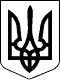 УЖГОРОДСЬКА РАЙОННА державна адміністраціяЗАКАРПАТСЬКОЇ ОБЛАСТІУЖГОРОДСЬКА РАЙОННА військова адміністраціяЗАКАРПАТСЬКОЇ ОБЛАСТІР О З П О Р Я Д Ж Е Н Н Я___07.08.2023__                           м. Ужгород                          №__75________Про Порядок організації роботи з повідомленнямипро можливі факти корупційних або пов’язаних з корупцією правопорушень, інших порушень Закону України „Про запобігання корупції”, внесеними викривачами, в Ужгородській районній державній адміністрації – районній військовій адміністраціїВідповідно до статей 4, 15, 28 Закону України „Про правовий режим воєнного стану”, статей 5, 6, 13, 39, 41 Закону України „Про місцеві державні адміністрації”, статей 53, 531 – 539  Закону України „Про запобігання корупції”, указів Президента України: від 24 лютого 2022 року № 64/2022 „Про введення воєнного стану в Україні”, від 24 лютого 2022 року № 68/2022 „Про утворення військових адміністрацій”, від 01 травня 2023 року № 254/2023                              „Про продовження строку дії воєнного стану в Україні”, розпорядження голови районної державної адміністрації – начальника районної військової адміністрації 12.07.2023 № 67 „Про введення в дію структури та Переліку змін до штатного розпису на 2023 рік № 4 Ужгородської районної військової адміністрації Закарпатської області у період дії воєнного стану”З О Б О В ’ Я З У Ю:1. Затвердити Порядок організації роботи з повідомленнями про можливі факти корупційних або пов’язаних з корупцією правопорушень, інших порушень Закону України „Про запобігання корупції”, внесеними викривачами,                              в Ужгородській районній державній адміністрації – районній військовій адміністрації (додається).2. Керівнику апарату районної державної адміністрації – районної військової адміністрації та керівникам структурних підрозділів районної державної адміністрації – районної військової адміністрації забезпечити дотримання вимог Порядку організації роботи з повідомленнями про можливі факти корупційних або пов’язаних з корупцією правопорушень, інших порушень Закону України „Про запобігання корупції”, внесеними викривачами, в Ужгородській районній державній адміністрації – районній військовій адміністрації.23. Координацію роботи та узагальнення інформації щодо виконання цього розпорядження покласти на сектор з питань запобігання та виявлення корупції районної державної адміністрації – районної військової адміністрації.4. Визнати таким, що втратило чинність, розпорядження в. о. голови державної адміністрації 27.10.2021 № 249 „Про Порядок організації роботи з повідомленням про можливі факти корупційних або пов’язаних з корупцією правопорушень, інших порушень Закону України „Про запобігання корупції”, внесеними викривачами, в Ужгородській районній державній адміністрації”.5. Контроль за виконанням цього розпорядження залишаю за собою.Голова  державної  адміністрації   –начальник військової адміністрації                                       Юрій ГУЗИНЕЦЬЗАТВЕРДЖЕНОРозпорядження голови державної адміністрації – начальника військової адміністрації _07.08.2023  № __75__ПОРЯДОК організації роботи з повідомленнямипро можливі факти корупційних або пов’язаних з корупцією правопорушень, інших порушень Закону України „Про запобігання корупції”, внесеними викривачами, в Ужгородській районній державній адміністрації – районній військовій адміністраціїІ. Загальні положення1. Цей Порядок регламентує організацію роботи з повідомленнями про можливі факти корупційних або пов’язаних з корупцією правопорушень, інших порушень Закону України „Про запобігання корупції”, внесеними викривачами (далі – Порядок) в Ужгородській районній державній адміністрації – районній військовій адміністрації. 2. Терміни у цьому Порядку вживаються у значеннях, наведених у законах України: „Про запобігання корупції” (далі – Закон), „Про інформацію”.3. Ужгородська районна державна адміністрація –районна військова адміністрація (далі – районна державна адміністрація – районна військова адміністрація), у межах своїх повноважень: забезпечує дотримання державних гарантій щодо організації роботи з повідомленнями про можливі факти корупційних або пов’язаних з корупцією правопорушень, інших порушень Закону, внесеними викривачами;забезпечує захист викривачів та сприяє їм у повідомленні (усно та письмово) про можливі факти корупційних або пов’язаних із корупцією правопорушень, інших порушень Закону;створює та забезпечує функціонування внутрішніх і зовнішніх каналів зв’язку, через які викривач може здійснити повідомлення, гарантовано зберігаючи свою анонімність;розглядає такі повідомлення у порядку, визначеному Законом;забезпечує умови для належного прийняття повідомлень про порушення вимог Закону.4. Розгляд повідомлень в районній державній адміністрації – районній військовій адміністрації здійснюється сектором з питань запобігання та виявлення корупції районної державної адміністрації – районної військової адміністрації (далі –  уповноважений підрозділ).Уповноважений підрозділ розробляє та поширює серед працівників районної державної адміністрації – районної військової адміністрації пам’ятку щодо розгляду повідомлень про можливі факти корупційних або пов’язаних з корупцією правопорушень, інших порушень Закону України „Про запобігання корупції” (додаток 1).ІІ. Засади та принципи організації роботи1. Організація роботи з повідомленнями про можливі факти корупційних або пов’язаних з корупцією правопорушень, інших порушень Закону України „Про запобігання корупції”, внесеними викривачами, здійснюється на таких засадах:знання та обізнаність: інформування про можливість подати повідомлення та повноваження районної державної адміністрації – районної військової адміністрації щодо його розгляду;доступність:    забезпечення безперешкодного доступу до подання повідомлення, зручність процесу подання таких повідомлень;довіра:  інформування про виконання державних гарантій захисту викривачів;відповідальність:   забезпечення керівництвом районної державної адміністрації – районної військової адміністрації  роботи з повідомленнями;ефективність: реагування на випадки порушень вимог Закону;прозорість: інформування викривачів про те, як розглядаються їхні повідомлення;аналіз та вивчення: систематичний перегляд і коригування організації роботи з повідомленнями.2. Організація роботи з повідомленнями про можливі факти корупційних або пов’язаних з корупцією правопорушень, інших порушень Закону України „Про запобігання корупції”, внесеними викривачами, здійснюється на таких принципах:доброчесність: поведінка посадової особи районної державної адміністрації – районної військової адміністрації має відповідати вимогам законодавства та загальновизнаним етичним нормам;захист прав викривачів: посадові особи районної державної адміністрації – районної військової адміністрації, які мають доступ до повідомлень, повинні враховувати ризики для викривачів, пов’язані з поданням повідомлення,                     а також подальшим встановленням фактів порушення вимог Закону; конфіденційність: у процесі збору, використання та збереження інформації посадові особи районної державної адміністрації – районної військової адміністрації повинні виконувати вимоги законодавства щодо нерозголошення інформації про викривача;зворотній зв’язок: підтримання зв’язку з викривачем;неупередженість:  повідомлення розглядається по суті та без жодних упереджень, які можуть виникати в результаті попередніх контактів викривача з районною державною адміністрацією – районною військовою адміністрацією;об’єктивність: одержаній, при розгляді повідомлення, інформації дається повна та об’єктивна оцінка;рівність:  забезпечується однакове ставлення до всіх викривачів незалежно від віку, статі, національної приналежності, віросповідання тощо.ІІІ. Порядок прийняття та реєстрації повідомлень 1. Повідомлення може бути як письмовим, так і усним. Викривач самостійно визначає, які канали використовувати для повідомлення про можливі факти корупційних або пов’язаних з корупцією правопорушень, інших порушень Закону, а саме: внутрішні або зовнішні канали. 2. Повідомлення можуть прийматися:поштою, на адресу районної державної адміністрації – районної військової адміністрації: вул. Загорська, . Ужгород, 88017;через офіційний вебпортал районної державної адміністрації – районної військової адміністрації: https: uzh-rda.gov.ua; засобами електронного зв’язку шляхом направлення повідомлення електронною поштою на адреси районної державної адміністрації – районної військової адміністрації: korupcia.rda@gmail.com, uzh-rda@carpathia.gov.ua.під час проведення особистого прийому голови районної державної адміністрації – начальника районної військової адміністрації та заступників голови районної державної адміністрації районної військової адміністрації згідно із затвердженим графіком.3. Уповноважений підрозділ здійснює приймання повідомлень викривачів (усних чи письмових) у робочі дні з 8.00 до 17.00 та телефонним зв’язком, за номером: + (0312)  61-69-19.4. З метою ефективного приймання повідомлень у телефонному режимі уповноваженим підрозділом складається опитувальний лист викривача (додаток  2).5. Реєстрація, облік та розгляд повідомлень здійснюється уповноваженим підрозділом відповідно до норм чинного законодавства.6. Реєстрація повідомлення про порушення вимог Закону проводиться з метою забезпечення їх обліку, моніторингу та контролю за станом виконання і оперативного використання наявної інформації, є початком офіційного процесу роботи з таким повідомленням.7. Усі повідомлення реєструються в журналі обліку повідомлень про можливі факти корупційних або пов’язаних з корупцією правопорушень, інших порушень Закону України „Про запобігання корупції” внесеними викривачами до районної державної адміністрації – районної військової адміністрації (додаток 3). За наявності анонімних повідомлень у відповідних графах журналу робиться позначка „Анонімно”.VІ. Порядок та строки розгляду повідомлень 1. Вимоги до повідомлень (у тому числі анонімних) про можливі факти корупційних або пов’язаних з корупцією правопорушень, інших порушень цього Закону та порядок їх розгляду визначаються цим Законом.2. Повідомлення підлягає розгляду, якщо наведена у ньому інформація містить фактичні дані, що вказують на можливе вчинення корупційного або пов’язаного з корупцією правопорушення, інших порушень цього Закону, які можуть бути перевірені.3. Для отримання повідомлень про порушення вимог Закону на головній сторінці вебсайту районної державної адміністрації – районної військової адміністрації у рубриці „Антикорупційна діяльність” створюється підрубрика „Повідомлення про корупцію”. У цій підрубриці розміщується інформація щодо способів повідомлення про порушення вимог Закону посадовою особою районної державної адміністрації – районної військової адміністрації. 4. Для прийому телефонних дзвінків від осіб, які мають намір повідомити про факт порушення Закону, на офіційному вебсайті районної державної адміністрації – районної військової адміністрації в підрубриці „Повідомлення про корупцію” розміщується номер телефону для повідомлень. Телефонна лінія працює у робочі дні з понеділка по п’ятницю з 8.00 до 17.00 години.5. Усне повідомлення про порушення вимог Закону, яке надійшло під час особистого прийому голови районної державної адміністрації – начальника районної військової адміністрації та заступників голови районної державної адміністрації – районної військової адміністрації чи за допомогою засобів телефонного зв’язку, вноситься уповноваженим підрозділом до Форми повідомлення про корупційне або пов’язане з корупцією правопорушення, інше порушень Закону України „Про запобігання корупції” (додаток 4) та реєструється в журналі обліку повідомлень про можливі факти корупційних або пов’язаних з корупцією правопорушень, інших порушень Закону України „Про запобігання корупції”, внесеними викривачами, в районній державній адміністрації – районній військовій адміністрації. У разі, якщо під час телефонної розмови неможливо встановити суть ймовірного правопорушення, викривачу пропонується звернутися до районної державної адміністрації – районної військової адміністрації  письмово.6. Повідомлення про можливі факти корупційних або пов’язаних з корупцією правопорушень, інших порушень Закону, здійснене через зовнішні або внутрішні канали повідомлення такої інформації, підлягає попередньому розгляду уповноваженою особою у строк не більше десяти робочих днів з дня внесення цієї інформації до Єдиного порталу повідомлень викривачів.7. У разі, якщо під час попереднього розгляду повідомлення встановлено, що воно не відповідає вимогам Закону, його подальший розгляд здійснюється у порядку, визначеному для розгляду звернень громадян, про що інформується особа, яка здійснила повідомлення.У разі якщо під час попереднього розгляду повідомлення встановлено, що воно не належить до компетенції органу або юридичної особи, до якого (якої) воно надійшло, подальший розгляд такого повідомлення припиняється, про що інформується особа, яка здійснила повідомлення, з одночасним роз’ясненням щодо компетенції органу або юридичної особи, уповноважених на здійснення розгляду чи розслідування фактів, викладених у повідомленні.8. У разі якщо наведена у повідомленні інформація стосується уповноваженої особи органу або юридичної особи, до якого (якої) надійшло таке повідомлення, порядок розгляду такого повідомлення визначається керівником відповідного органу або юридичної особи.9. У разі якщо наведена у повідомленні інформація стосується керівника органу або юридичної особи, до якого (якої) воно надійшло, таке повідомлення у триденний строк надсилається суб’єкту, уповноваженому здійснювати розгляд чи розслідування фактів, викладених у повідомленні, про що інформується особа, яка здійснила повідомлення.10. У разі якщо за результатами попереднього розгляду повідомлення викладена у ньому інформація підтверджується, винні особи притягаються до дисциплінарної відповідальності уповноваженим на це суб’єктом відповідного органу або юридичної особи.11. У разі якщо в ході проведення попереднього розгляду повідомлення виявляються ознаки корупційного правопорушення чи правопорушення, пов’язаного з корупцією, іншого порушення Закону, матеріали передаються відповідному спеціально уповноваженому суб’єкту у сфері протидії корупції або Державному бюро розслідувань.12. У разі підтвердження викладеної у повідомленні інформації про порушення вимог Закону посадовою особою районної державної адміністрації – районної військової адміністрації за рішенням голови районної державної адміністрації – начальника районної військової адміністрації проводиться перевірка уповноваженим підрозділом або службове розслідування відповідно до Порядку проведення службового розслідування стосовно осіб, уповноважених на виконання функцій держави або місцевого самоврядування, та осіб, які для цілей Закону України ,,Про запобігання корупції” прирівнюються до осіб, уповноважених на виконання функцій держави або місцевого самоврядування, затвердженого постановою Кабінету Міністрів України від 13 червня 2000 року № 950 „Про затвердження Порядку проведення службового розслідування”.13. Уповноваженому підрозділу для проведення перевірки надається право одержувати усні та письмові пояснення, необхідну інформацію та документи від посадових осіб районної державної адміністрації – районної військової адміністрації, про яких поінформовано у повідомленні про порушення вимог Закону, а також інших осіб, які можуть бути причетні до фактів або діянь. 14. За результатами аналізу матеріалів проведеної перевірки або службового розслідування голова районної державної адміністрації – начальник районної військової адміністрації приймає рішення  щодо вжиття заходів з припинення виявленого правопорушення, усунення його наслідків або відкриття дисциплінарного провадження для притягнення винних осіб до дисциплінарної відповідальності. 15. У разі встановлення адміністративного або кримінального правопорушення уповноважений підрозділ за дорученням голови районної державної адміністрації – начальника районної військової адміністрації інформує спеціально уповноважених суб’єктів у сфері протидії корупції. 16. Обробка персональних даних викривачів здійснюється відповідно до Закону України ,,Про захист персональних даних”.VІІ. Юридична відповідальність викривача1. Викривач не несе юридичної відповідальності за повідомлення про можливі факти корупційних або пов’язаних з корупцією правопорушень, інших порушень Закону, поширення зазначеної у повідомленні інформації, незважаючи на можливе порушення таким повідомленням своїх службових, цивільних, трудових чи інших обов’язків або зобов’язань.2. Повідомлення про можливі факти корупційних або пов’язаних з корупцією правопорушень, інших порушень Закону не може розглядатися як порушення умов конфіденційності, передбачених цивільним, трудовим або іншим договором (контрактом).3. Викривач звільняється від цивільно-правової відповідальності за майнову та/або моральну шкоду, завдану внаслідок здійснення повідомлення про можливі факти корупційних або пов’язаних з корупцією правопорушень, інших порушень цього Закону, крім випадку здійснення завідомо неправдивого повідомлення. У разі неумисного повідомлення викривачем недостовірної інформації вона підлягає спростуванню у порядку, визначеному Цивільним кодексом України.Додаток 1до Порядку організації роботиз повідомленнями про можливі факти      корупційних або пов’язаних зкорупцією правопорушень, інших порушень Закону України „Про запобігання корупції”, внесенимивикривачами, в Ужгородській районнійдержавній адміністрації – районній військовій адміністрації ПАМ’ЯТКАщодо розгляду повідомлень про можливі факти корупційних або пов’язаних з корупцією правопорушень, інших порушень Закону України „Про запобігання корупції”Викривач може самостійно обрати, через які канали подати повідомлення: внутрішні, регулярні чи зовнішні. Важливо: викривач може подати повідомлення, як із зазначенням авторства, так і анонімно. Якщо повідомлення викривача не містить фактичних даних, які можуть бути перевірені, викривача інформують про залишення його повідомлення без розгляду. Порядок розгляду повідомлень в районній державній адміністрації – районній військовій адміністраціїВикривач має право отримувати інформацію про стан та результати розгляду його повідомлення. Для цього він подає заяву до районної державної адміністрації – районної військової адміністрації, а районна державна адміністрація – районна військова адміністрація протягом 5 днів після отримання заяви надає запитувану інформацію. Пам’ятку вручено та з нею ознайомлено:____________________________________________________________________________________________________________________________________________________________________________________Додаток 2до Порядку організації роботиз повідомленнями про можливі факти      корупційних або пов’язаних зкорупцією правопорушень, інших порушень Закону України „Про запобігання корупції”, внесенимивикривачами, в Ужгородській районнійдержавній адміністрації – районній військовій адміністрації ЗРАЗОКопитувального листа викривачаПерелік питань:Прізвище, ім’я, по батькові викривача_______________________________Займана посада в районній державній адміністрації – районній військовій адміністрації ____________________________________________________ ________________________________________________________________Контактна інформація (номер телефону, адреса/електронна адреса):________________________________________________________________________________________________________________________________(Ви готові надати нам свою контактну інформацію? Ця інформація не буде передаватись нікому без Вашої прямої згоди. Ви також може залишитися анонімним; однак зауважте, що розслідування справи часто вимагає додаткової інформації і може виникнути необхідність зв’язатися з Вами, а це можливо тільки якщо ми матимемо Вашу контактну інформацію).У чому Ви бачите прояв корупції? Надайте детальний опис випадку. ________________________________________________________________________________________________________________________________ ________________________________________________________________________________________________________________________________________________________________________________________________                Чи стосується випадок: заборон та обмежень, встановлених Законом України „Про запобігання корупції”, конфлікту інтересів, порушень антикорупційних законів, іншого питання (спробуйте зазначити категорію)? ________________________________________________________________________________________________________________________________________________________________________________________________ В якому структурному підрозділі стався випадок (назва)? ________________________________________________________________________________________________________________________________ Прізвище, ім’я, по-батькові, посада особи, стосовно якої вноситься повідомлення____________________________________________________________________________________________________________________        Коли стався випадок (час)? ________________________________________________________________________________________________________________________________ Коли та яким чином Ви дізналися про цей випадок?________________________________________________________________________________________________________________________________________________________________________________________________Чи знають інші особи про цей випадок? Якщо так, чи можете Ви сказати, хто саме?________________________________________________________________________________________________________________________________________________________________________________________ Чи траплялися такі випадки в минулому? Якщо так, чи надавалося повідомлення про них раніше, і які заходи були вжиті у зв’язку із ними? ________________________________________________________________ ________________________________________________________________ Чи обіцялася або надавалася комусь перевага в описаному випадку? Якщо так, хто і кому обіцяв чи надавав перевагу? Що було обіцяно, чому і яким чином відповідним особам/організаціям обіцялася або надавалася перевага?________________________________________________________________________________________________________________________________ ________________________________________________________________Чи надавалася інформація про зазначений вище випадок кудись ще? Якщо так, куди/кому?________________________________________________________________________________________________________________________________________________________________________________________________Чи бажаєте Ви щось додати? ________________________________________________________________________________________________________________________________ ________________________________________________________________Додаток 3до Порядку організації роботиз повідомленнями про можливі факти      корупційних або пов’язаних зкорупцією правопорушень, інших порушень Закону України „Про запобігання корупції” внесенимивикривачами, в Ужгородській районнійдержавній адміністрації – Ужгородській районній військовій адміністрації Журнал обліку повідомлень про можливі факти корупційних або пов’язаних з корупцією правопорушень, інших порушень Закону України             „Про запобігання корупції” внесеними викривачами, в Ужгородській районній адміністраціїДодаток 4Форма повідомлення                                                                                                про корупційне або пов’язане з корупцією правопорушення, інше порушень Закону України „Про запобігання корупції”Ужгородська районна державна адміністрація - Ужгородська районна військова адміністрація          ____________________________________                                                                                                         (прізвище, ім’я, по батькові заявника)                                                                                                                 ____________________________________                                                                                                       (поштова адреса заявника та контактний телефон)                                                                                   ____________________________________  ____________________________________  Повідомлення про корупцію_________________                                 ________________                             _______________________              (дата)                                                          (підпис)                                          (Власне ім’я, ПРІЗВИЩЕ)Керівник апарату районної  військової       адміністрації Руслана БОДНАРЮКВикривач подав повідомлення із зазначенням авторстваВикривач подав повідомлення без зазначення авторства (анонімно)Якщо розгляд повідомлення не належить до компетенції районної державної адміністрації – районної військової адміністрації – про це районна державна адміністрація – районна військова адміністрація інформує викривача у 3-денний строк. Якщо повідомлення містить факти корупційних або пов’язаних з корупцією правопорушень – районна державна адміністрація – районна військова адміністрація упродовж           24 годин письмово повідомляє спеціально уповноваженого суб’єкта (прокуратуру, НПУ, НАЗК, НАБУ).Якщо повідомлення стосується дій або бездіяльності голови районної державної адміністрації – начальника районної військової адміністрації повідомлення у 3-денний строк без попередньої перевірки надсилається до НАЗК.   Попередня  перевірка   викладеної  у повідомленні інформації проводиться до 10 робочих днів, про її результати викривача   інформують  у  3-денний строк.Якщо розгляд повідомлення не належить до компетенції районної державної адміністрації – районної військової адміністрації – про це районна державна адміністрація – районна військова адміністрація інформує викривача у 3-денний строк.Якщо повідомлення містить факти корупційних або пов’язаних з корупцією правопорушень – районна державна адміністрація – районна військова адміністрація упродовж 24 годин письмово повідомляє спеціально уповноваженого суб’єкта (прокуратуру, НПУ, НАЗК, НАБУ).Якщо повідомлення стосується дій або бездіяльності голови районної державної адміністрації – начальника районної військової адміністрації повідомлення у 3-денний строк без попередньої перевірки надсилається до НАЗК.   Якщо розгляд повідомлення не належить до компетенції районної державної адміністрації – районної військової адміністрації – про це районна державна адміністрація – районна військова адміністрація інформує викривача у 3-денний строк. Якщо повідомлення містить факти корупційних або пов’язаних з корупцією правопорушень – районна державна адміністрація – районна військова адміністрація упродовж           24 годин письмово повідомляє спеціально уповноваженого суб’єкта (прокуратуру, НПУ, НАЗК, НАБУ).Якщо повідомлення стосується дій або бездіяльності голови районної державної адміністрації – начальника районної військової адміністрації повідомлення у 3-денний строк без попередньої перевірки надсилається до НАЗК.   Попередня  перевірка   викладеної  у повідомленні інформації проводиться до 10 робочих днів, про її результати викривача   інформують  у  3-денний строк.Попередня перевірка викладеної у повідомленні інформації проводиться 15 (30) календарних днів.У разі підтвердження викладеної у повідомленні інформації голова районної державної адміністрації – начальник районної військової адміністрації  вживає заходів щодо:припинення порушення;усунення наслідків;притягнення винних осіб до дисциплінарної відповідальності;письмового повідомлення упродовж        24 годин спеціально уповноваженого суб’єкта (прокуратуру, НПУ, НАЗК, НАБУ).У разі не підтвердження викладеної у повідомленні інформації – розгляд припиняється.Інформування викривача про кінцеві результати розгляду повідомлення є обов’язковим.Після попередньої перевірки приймається рішення про: призначення проведення перевірки або розслідування до 30 (45) календарних днів;передачу упродовж 24 годин матеріалів до органу досудового розслідування у разі виявлення ознак кримінального правопорушення; передачу упродовж 24 годин матеріалів до органу дізнання у разі виявлення ознак кримінального проступку;закриття провадження у разі не підтвердження фактів.Після проведення перевірки або розслідування керівник приймає рішення про:усунення порушення;здійснення заходів щодо відновлення порушених прав та інтересів;притягнення винних осіб до дисциплінарної відповідальності;передачу упродовж 24 годин матеріалів до органу досудового розслідування у разі виявлення ознак кримінального правопорушення;Попередня перевірка викладеної у повідомленні інформації проводиться 15 (30) календарних  днів. Інформування  викривача  про кінцеві результати розгляду повідомлення є обов’язковим.Попередня перевірка викладеної у повідомленні інформації проводиться 15 (30) календарних днів.У разі підтвердження викладеної у повідомленні інформації голова районної державної адміністрації – начальник районної військової адміністрації  вживає заходів щодо:припинення порушення;усунення наслідків;притягнення винних осіб до дисциплінарної відповідальності;письмового повідомлення упродовж        24 годин спеціально уповноваженого суб’єкта (прокуратуру, НПУ, НАЗК, НАБУ).У разі не підтвердження викладеної у повідомленні інформації – розгляд припиняється.Інформування викривача про кінцеві результати розгляду повідомлення є обов’язковим.№ з/пРеєстраційний номер та дата реєстрації повідомленняП. І. Б. викривача
(або анонімне)Адреса, телефон (ел. адреса)Короткий зміст повідомленняКанали отримання повідомленняСтрок виконанняРезультати розгляду повідомлення12345678